http://ziarulceahlaul.ro/trofeul-si-eu-traiesc-sanatos-castigat-la-roman/Trofeul “Şi eu trăiesc sănătos!”, câştigat la RomanPublicat de admin | 19/06/2013 | 48 afisari 0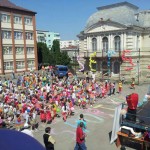 Fundaţia PRAIS, alături de partenerii săi, celebrează, în această săptămână, încheierea celei de-a doua ediţii anuale a mişcării naţionale “Şi eu trăiesc sănătos!” – SETS, printr-o caravană a ceremoniilor de premiere a celor mai active Cluburi SETS – Mişcare şi Distracţie din Roman. Trei şcoli au sărbătorit câştigarea unuia dintre trofeele SETS din această ediţie. Peste 1.200 de elevi şi 60 de cadre didactice care fac parte din cele trei Cluburi SETS câştigătoare au fost răsplătiţi cu premii constând în echipamente sportive şi alte materiale ce încurajează abordarea unui stil de viaţă sănătos.Inovaţia mişcării SETS, Cluburile SETS – Mişcare şi Distracţie sunt organizate voluntar, în fiecare an, de către elevii care înscriu pe platforma online www.sets.ro clubul, precum şi toate acţiunile şi fotografiile de la activităţile desfăşurate pe parcursul anului şcolar. De la lansare până în prezent, 9.766 elevi înscrişi voluntar în 240 Cluburi SETS au urmat îndemnul “Moderaţie, Echilibru şi Variaţie” şi au desfăşurat 3.531 activităţi fizice esenţiale în dezvoltarea lor armonioasă, în asociere cu alimentaţia echilibrată.În cadrul editiei SETS din acest an, trofeele pentru cele mai active Cluburi SETS – Mişcare şi Distracţie din Municipiul Roman au fost: locul 1 – Clubul Sport Kids, Şcoala Gimnazială „Al. I. Cuza”, locul 2 – Clubul RO SETS MAN, Şcoala Gimnazială “Vasile Alecsandri”, locul 3 – Clubul Arena Voioşiei, Şcoala Gimnazială “Mihai Eminescu”G. NICORESCU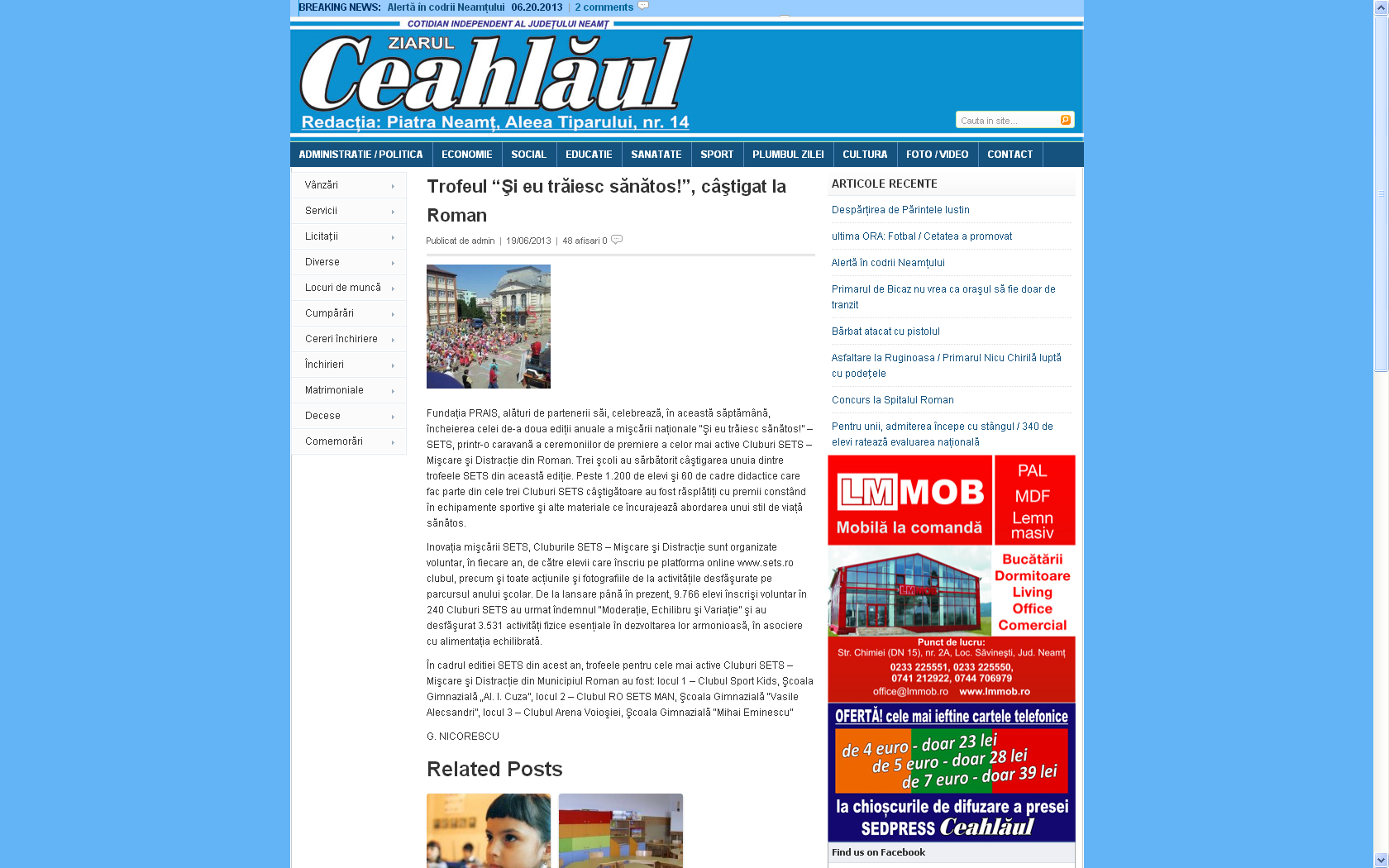 